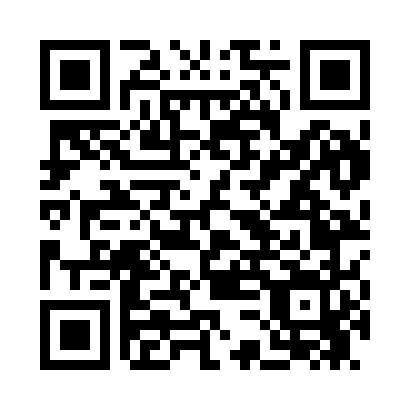 Prayer times for Allensburg, Ohio, USAWed 1 May 2024 - Fri 31 May 2024High Latitude Method: Angle Based RulePrayer Calculation Method: Islamic Society of North AmericaAsar Calculation Method: ShafiPrayer times provided by https://www.salahtimes.comDateDayFajrSunriseDhuhrAsrMaghribIsha1Wed5:136:361:325:228:299:522Thu5:126:351:325:228:309:533Fri5:106:341:325:228:319:544Sat5:096:321:325:238:329:565Sun5:076:311:325:238:339:576Mon5:066:301:325:238:349:587Tue5:046:291:325:238:3510:008Wed5:036:281:325:238:3610:019Thu5:026:271:325:248:3710:0210Fri5:006:261:325:248:3710:0311Sat4:596:251:315:248:3810:0512Sun4:586:241:315:248:3910:0613Mon4:566:231:315:258:4010:0714Tue4:556:221:315:258:4110:0915Wed4:546:211:315:258:4210:1016Thu4:536:201:325:258:4310:1117Fri4:516:201:325:268:4410:1218Sat4:506:191:325:268:4510:1319Sun4:496:181:325:268:4610:1520Mon4:486:171:325:268:4710:1621Tue4:476:171:325:268:4710:1722Wed4:466:161:325:278:4810:1823Thu4:456:151:325:278:4910:1924Fri4:446:151:325:278:5010:2125Sat4:436:141:325:278:5110:2226Sun4:426:131:325:288:5110:2327Mon4:416:131:325:288:5210:2428Tue4:416:121:335:288:5310:2529Wed4:406:121:335:288:5410:2630Thu4:396:111:335:298:5510:2731Fri4:386:111:335:298:5510:28